Butterfly Arts and Crafts Ideas!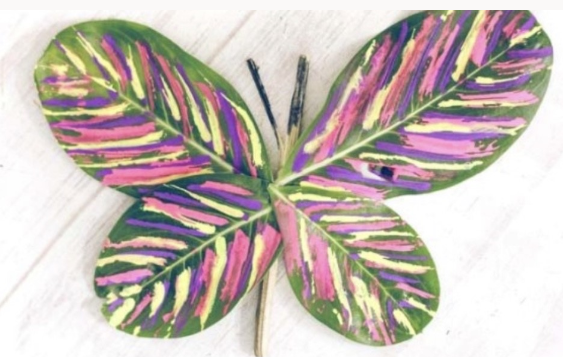 Make a butterfly from some painted leaves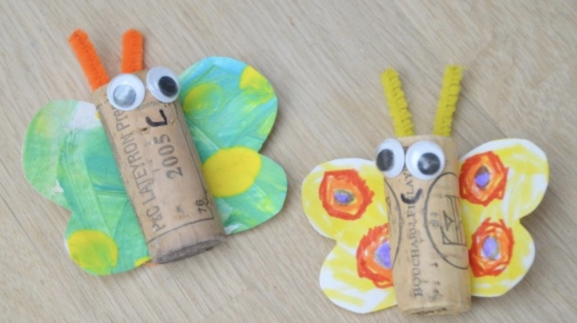 Butterfly craft with corks or toilet roll tubes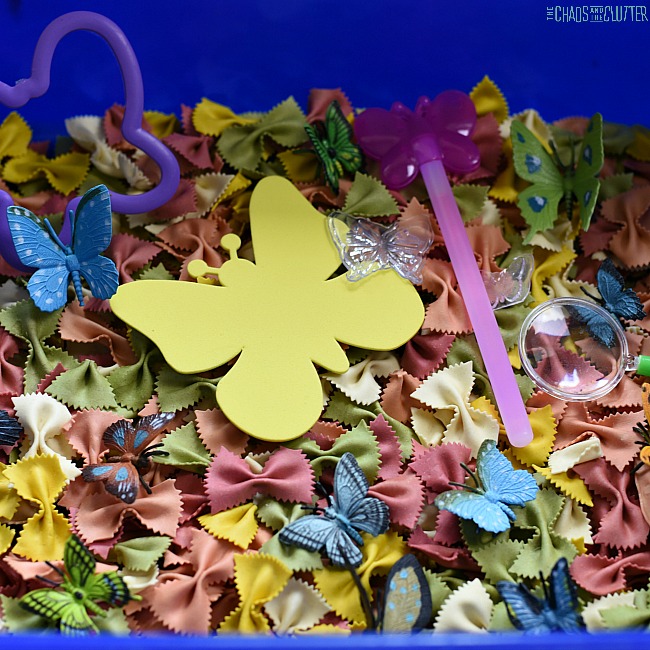 Butterfly sensory bin – cut out butterfly shapes with farfalle pasta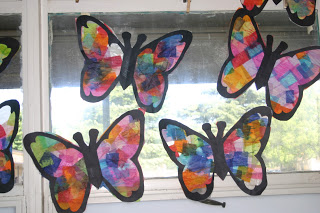 Suncatchers, made with tissue paper and cling film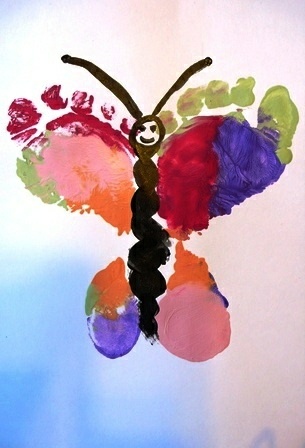 Butterfly foot print pictures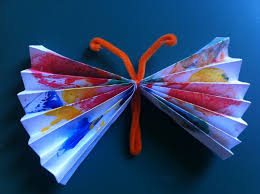 Paper fan butterfly – useful in the warm weather too!